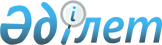 О внесении изменений в решение маслихата города Астаны от 14 декабря 2006 года N 304/40-III "О бюджете города Астаны на 2007 год"»
					
			Утративший силу
			
			
		
					Решение Маслихата города Астаны от 9 февраля 2007 года N 340/43-III. Зарегистрированно Департаментом юстиции города Астаны 27 февраля 2007 года N 462. Утратило силу решением маслихата города Астаны от 27 мая 2008 года N 94/15/IV



      Рассмотрев постановление акимата города Астаны от 7 февраля 2007 года N 15-118п "О внесении на рассмотрение маслихата города Астаны проекта решения маслихата "О внесении изменений в решение маслихата города Астаны от 14 декабря 2006 года N 304/40-III "О бюджете города Астаны на 2007 год", маслихат города Астаны 

РЕШИЛ:





      1. Внести в 
 решение 
 маслихата города Астаны от 14 декабря 2006 года N 304/40-III "О бюджете города Астаны на 2007 год" (зарегистрировано в Реестре государственной регистрации нормативных правовых актов за N 455, опубликовано в газетах Астана хабары N 18-19 от 3 февраля 2007 года, "Вечерняя Астана" N 18-19 от 3 февраля 2007 года) следующие изменения:



      1) в пункте 1 цифры "159 296 483" заменить цифрами "159 306 005";



      цифры "526 605" заменить цифрами "536 127";



      цифры "154 526 042" заменить цифрами "158 734 305";



      цифры "4 770 441" заменить цифрами "571 700";



      цифры "3 864 042" заменить цифрами "3 957 417".



      2) приложения 1, 4, 5 к указанному решению изложить в новой редакции согласно приложениям 1, 2, 3 к настоящему решению.


      


Председатель сессии




      маслихата города Астаны



      


Секретарь




      маслихата города Астаны



      


СОГЛАСОВАНО



      


Директор




      Департамента экономики и бюджетного




      планирования  города Астаны (ДЭ и БП)



      


Директор Департамента




      финансов города Астаны (ДФ)


                          Приложение 1



                                               к решению маслихата города Астаны



                                                   от "9" февраля 2007 года N 340/43-ІІІ

                           Утвержден



                                                  решением маслихата города Астаны



                                                      от 14 декабря 2006 года N 304/40-ІІІ



                              Приложение 1




 

Бюджет города Астаны на 2007 год



Секретарь маслихата города Астаны 


                           Приложение 2



                                                к решению маслихата города Астаны



                                                    от "9" февраля 2007 года N 340/43-ІІІ

                           Утвержден



                                                  решением маслихата города Астаны



                                                      от 14 декабря 2006 года N 304/40-III



                                                                              Приложение 4




 

Перечень бюджетных программ района "Алматы" города Астаны на 2007 год



  


Секретарь маслихата города Астаны


                            Приложение 3



                                                 к решению маслихата города Астаны



                                                     от "9" февраля 2007 года N 340/43-ІІІ

                           Утвержден



                                                  решением маслихата города Астаны



                                                      от 14 декабря 2006 года N 304/40-ІІІ



                              Приложение 5




 

Перечень бюджетных программ района "Сарыарка" города Астаны на 2007 год

 


Секретарь маслихата города Астаны


                                         


					© 2012. РГП на ПХВ «Институт законодательства и правовой информации Республики Казахстан» Министерства юстиции Республики Казахстан
				
Категория

Категория

Категория

Категория

Сумма



тыс.тенге

Класс

Класс

Класс

Сумма



тыс.тенге

Подкласс

Подкласс

Сумма



тыс.тенге

Наименование

Сумма



тыс.тенге

1

2

3

4

5

I. Доходы

159 306 005

1

Налоговые поступления

52 598 340

1

Подоходный налог

18 286 205

2

Индивидуальный подоходный налог

18 286 205

3

Социальный налог

26 106 900

1

Социальный налог

26 106 900

4

Налоги на собственность

4 804 890

1

Налоги на имущество

3 743 915

3

Земельный налог

633 790

4

Налог на транспортные средства

427 180

5

Единый земельный налог

5

5

Внутренние налоги на товары, работы и услуги

2 409 813

2

Акцизы

392 776

3

Поступления за использование природных и



других ресурсов

1 423 275

4

Сборы за ведение предпринимательской и



профессиональной деятельности

593 762

7

Прочие налоги

139

1

Прочие налоги

139

8

Обязательные платежи, взимаемые за



совершение юридически значимых действий и



(или) выдачу документов уполномоченными на



то государственными органами или



должностными лицами

990 393

1

Государственная пошлина

990 393

2

Неналоговые поступления

536 127

1

Доходы от государственной собственности

280 618

1

Поступления части чистого дохода



государственных предприятий

3 627

3

Дивиденды на государственные пакеты акций,



находящиеся в государственной собственности

196 496

5

Доходы от аренды имущества, находящегося в



государственной собственности

38 000

7

Вознаграждения (интересы) по кредитам,



выданным из государственного бюджета

42 490

9

Прочие доходы от государственной



собственности

5

2

Поступления от реализации товаров (работ,



услуг) государственными учреждениями,



финансируемыми из государственного бюджета

202

1

Поступления от реализации товаров (работ,



услуг) государственными учреждениями,



финансируемыми из государственного бюджета

202

3

Поступления денег от проведения



государственных закупок, организуемых



государственными учреждениями,



финансируемыми из государственного  бюджета

1028

1

Поступления денег от проведения



государственных закупок, организуемых



государственными учреждениями,



финансируемыми из государственного бюджета

1028

4

Штрафы, пеня, санкции, взыскания, налагаемые



государственными учреждениями,



финансируемыми из государственного бюджета,



а также содержащимися и финансируемыми из



бюджета (сметы расходов) Национального Банка



Республики Казахстан

218 535

1

Штрафы, пеня, санкции, взыскания, налагаемые



государственными учреждениями,



финансируемыми из государственного бюджета,



а также содержащимися и финансируемыми из



бюджета (сметы расходов) Национального Банка



Республики Казахстан

218 535

6

Прочие неналоговые поступления

35 744

1

Прочие неналоговые поступления

35 744

3

Поступления от продажи основного капитала

14 770 300

1

Продажа государственного имущества,



закрепленного за государственными



учреждениями

5 070 300

1

Продажа государственного имущества,



закрепленного за государственными



учреждениями

5 070 300

3

Продажа земли и нематериальных активов

9 700 000

1

Продажа земли

9 600 000

2

Продажа нематериальных активов

100 000

4

Поступления трансфертов

91 401 238

2

Трансферты из вышестоящих органов



государственного управления

91 401 238

1

Трансферты из республиканского бюджета

91 401 238

Функциональная группа

Функциональная группа

Функциональная группа

Функциональная группа

Функциональная группа

Сумма



тыс. тенге

Функциональная подгруппа

Функциональная подгруппа

Функциональная подгруппа

Функциональная подгруппа

Сумма



тыс. тенге

Администратор бюджетных программ

Администратор бюджетных программ

Администратор бюджетных программ

Сумма



тыс. тенге

Программа

Программа

Сумма



тыс. тенге

Сумма



тыс. тенге

Наименование

Наименование

Сумма



тыс. тенге

1

2

3

4

5

6

ЗАТРАТЫ 

158 734 305

1

Государственные услуги общего характера

1 293 206

1

01

Представительные, исполнительные и другие



органы, выполняющие общие функции



государственного управления

826 631

1

01

111

Аппарат маслихата города республиканского



значения, столицы

55 646

1

01

111

001

Обеспечение деятельности маслихата города



республиканского значения, столицы

55 646

1

01

121

Аппарат акима города республиканского значения, столицы

451 296

1

01

121

001

Обеспечение деятельности акима города



республиканского значения, столицы

451 296

1

01

123

Аппарат акима района в городе, города



районного значения, поселка, аула (села),



аульного (сельского) округа

319 689

1

01

123

001

Функционирование аппарата акима района в



городе, города районного значения,



поселка, аула (села), аульного



(сельского) округа

319 689

1

02

Финансовая  деятельность

238 061

1

02

356

Департамент (Управление) финансов города республиканского значения, столицы

238 061

1

02

356

001

Обеспечение деятельности Департамента (Управления) финансов

154 576

1

02

356

003

Проведение оценки имущества в целях налогообложения

5 508

1

02

356

004

Организация работы по выдаче разовых талонов и обеспечение полноты сбора сумм от реализации разовых талонов

29 942

1

02

356

010

Организация приватизации коммунальной собственности

2 135

1

02

356

011

Учет, хранение, оценка и реализация имущества, поступившего в коммунальную собственность

45 900

1

05

Планирование и статистическая деятельность

228 514

1

05

357

Департамент (Управление) экономики и бюджетного планирования города республиканского значения, столицы

228 514

1

05

357

001

Обеспечение деятельности Департамента (Управления) экономики и бюджетного планирования

228 514

2

Оборона

146 394

2

01

Военные нужды

24 240

2

01

350

Департамент (Управление) по



мобилизационной подготовке, гражданской



обороне, организации предупреждения и



ликвидации аварий и стихийных бедствий



города республиканского значения, столицы

24 240

2

01

350

003

Мероприятия в рамках исполнения всеобщей



воинской обязанности

11 233

2

01

350

007

Подготовка территориальной обороны и



территориальная оборона города



республиканского значения, столицы

13 007

2

02

Организация работы по чрезвычайным



ситуациям

122 154

2

02

350

Департамент (Управление) по мобилизационной подготовке, гражданской



обороне, организации предупреждения и



ликвидации аварий и стихийных бедствий



города республиканского значения, столицы

122 154

2

02

350

001

Обеспечение деятельности Департамента



(Управления) мобилизационной подготовке,



гражданской обороне и организации



предупреждения и ликвидации аварий и



стихийных бедствий

55 676

2

02

350

004

Мероприятия гражданской обороны города



республиканского значения, столицы

8 329

2

02

350

005

Мобилизационная подготовка и мобилизация



города республиканского значения, столицы

10 025

2

02

350

006

Предупреждение и ликвидация чрезвычайных



ситуаций маштаба города республиканского



значения, столицы

48 124

3

Общественный порядок, безопасность,



правовая, судебная,



уголовно-исполнительная деятельность

3 980 075

3

01

Правоохранительная деятельность

3 980 075

3

01

352

Исполнительный орган внутренних дел,



финансируемый из бюджета города



республиканского значения, столицы

3 623 915

3

01

352

001

Обеспечение деятельности исполнительного



органа внутренних дел, финансируемого из



бюджета города республиканского значения,



столицы

3 224 005

3

01

352

002

Охрана общественного порядка и



обеспечение общественной безопасности на



территории города республиканского



значения, столицы

104 266

3

01

352

003

Поощрение граждан, участвующих в охране



общественного порядка

13 000

3

01

352

004

Реализация региональной программы "Астана



- город без наркотиков" 

282 644

3

01

368

Департамент (Управление) пассажирского



транспорта и автомобильных дорог города



республиканского значения, столицы

299 980

3

01

368

007

Эксплуатация оборудования и средств по



регулированию дорожного движения в



населенных пунктах

299 980

3

01

373

Департамент (Управление) строительства



города республиканского значения, столицы

56 180

3

01

373

004

Развитие объектов органов внутренних дел 

56 180

4

Образование

12 124 716

4

01

Дошкольное воспитание и обучение

1 129 905

4

01

123

Аппарат акима района в городе, города



районного значения, поселка, аула (села),



аульного (сельского) округа

1 129 905

4

01

123

004

Поддержка организаций дошкольного



воспитания и обучения

1 129 905

4

02

Начальное общее, основное общее, среднее



общее образование

5 648 932

4

02

359

Управление (Отдел) физической культуры и



спорта города республиканского значения,



столицы

416 129

4

02

359

006

Дополнительное образование для детей и



юношества по спорту

416 129

4

02

360

Департамент (Управление) образования



города республиканского значения, столицы

5 232 803

4

02

360

003

Общеобразовательное обучение

4 540 728

4

02

360

004

Общеобразовательное обучение по специальным образовательным программам

128 794

4

02

360

005

Общеобразовательное обучение одаренных детей в специализированных организациях



образования

73 133

4

02

360

006

Информатизация системы среднего



образования

44 391

4

02

360

007

Приобретение и доставка учебников, учебно-методических комплексов для



государственных организаций образования



города республиканского значения, столицы

120 364

4

02

360

008

Дополнительное образование для детей и юношества

295 443

4

02

360

009

Проведение школьных олимпиад и



внешкольных мероприятий масштаба города



республиканского значения, столицы

29 950

4

03

Начальное профессиональное образование

292 320

4

03

360

Департамент (Управление) образования



города республиканского значения, столицы

292 320

4

03

360

010

Начальное профессиональное образование

292 320

4

04

Среднее профессиональное образование

748 322

4

04

353

Департамент (Управление) здравоохранения



города республиканского значения, столицы

126 056

4

04

353

002

Подготовка специалистов со средним



профессиональным образованием

126 056

4

04

360

Департамент (Управление) образования города республиканского значения, столицы

622 266

4

04

360

011

Подготовка специалистов со средним профессиональным образованием

622 266

4

05

Дополнительное профессиональное



образование

82 977

4

05

353

Департамент (Управление) здравоохранения



города республиканского значения, столицы

46 444

4

05

353

003

Повышение квалификации и переподготовка



кадров

46 444

4

05

360

Департамент (Управление) образования



города республиканского значения, столицы

36 533

4

05

360

012

Повышение квалификации и переподготовка



кадров

36 533

4

09

Прочие услуги в области образования

4 222 260

4

09

360

Департамент (Управление) образования



города республиканского значения, столицы

211 057

4

09

360

001

Обеспечение деятельности Департамента



(Управление) образования

121 379

4

09

360

013

Обследование психического здоровья детей



и подростков и оказание



психолого-медико-педагогической



консультативной помощи населению

22 571

4

09

360

014

Реабилитация и социальная адаптация детей



и подростков с проблемами в развитии

17 774

4

09

360

015

Развитие человеческого капитала в рамках



электронного правительства

49 333

4

09

373

Департамент (Управление) строительства



города республиканского значения, столицы

4 011 203

4

09

373

005

Развитие объектов образования

4 011 203

5

Здравоохранение

16 173 755

5

01

Больницы широкого профиля

4 912 261

5

01

353

Департамент (Управление) здравоохранения города республиканского значения, столицы

4 912 261

5

01

353

004

Оказание стационарной медицинской помощи



по направлению специалистов первичной



медико-санитарной помощи и организаций



здравоохранения

4 912 261

5

02

Охрана здоровья населения

1 159 276

5

02

353

Департамент (Управление) здравоохранения



города республиканского значения, столицы

609 651

5

02

353

005

Производство крови, ее компонентов и



препаратов для местных организаций здравоохранения

424 622

5

02

353

006

Охрана материнства и детства

125 540

5

02

353

007

Пропаганда здорового образа жизни

58 771

5

02

353

017

Приобретение тест-систем для проведения



дозорного эпидемиологического надзора

718

5

02

369

Департамент (Управление) государственного



санитарно-эпидемиологического надзора



города республиканского значения, столицы

549 625

5

02

369

001

Обеспечение деятельности Департамента



(Управления) государственного



санитарно-эпидемиологического надзора

142 467

5

02

369

002

Санитарно-эпидемиологическое благополучие



населения

314 630

5

02

369

003

Борьба с эпидемиями

3 438

5

02

369

007

Централизованный закуп вакцин и других



медицинских иммунобиологических



препаратов для проведения



иммунопрофилактики населения

89 090

5

03

Специализированная медицинская помощь

2 767 775

5

03

353

Департамент (Управление) здравоохранения



города республиканского значения, столицы

2 767 775

5

03

353

009

Оказание медицинской помощи лицам,



страдающим социально значимыми



заболеваниями и заболеваниями,



представляющими опасность для окружающих

2 169 554

5

03

353

019

Обеспечение больных туберкулезом



противотуберкулезными препаратами

42 105

5

03

353

020

Обеспечение больных диабетом



противодиабетическими препаратами

144 530

5

03

353

021

Обеспечение онкологических больных химиопрепаратами

253 583

5

03

353

022

Обеспечение больных с почечной недостаточностью лекарственными



средствами, диализаторами, расходными



материалами и больных после



трансплантации почек лекарственными



средствами

158 003

5

04

Поликлиники

2 096 797

5

04

353

Департамент (Управление) здравоохранения



города республиканского значения, столицы

2 096 797

5

04

353

010

Оказание первичной медико-санитарной



помощи населению

1 819 767

5

04

353

014

Обеспечение лекарственными средствами и



специализированными продуктами детского и



лечебного питания отдельных категорий



населения на амбулаторном уровне

277 030

5

05

Другие виды медицинской помощи

595 287

5

05

353

Департамент (Управление) здравоохранения



города республиканского значения, столицы

595 287

5

05

353

011

Оказание скорой и неотложной помощи

554 541

5

05

353

012

Оказание медицинской помощи населению в



чрезвычайных ситуациях

40 746

5

09

Прочие услуги в области здравоохранения

4 642 359

5

09

353

Департамент (Управление) здравоохранения



города республиканского значения, столицы

337 821

5

09

353

001

Обеспечение деятельности Департамента



(Управления) здравоохранения

106 716

5

09

353

008

Реализация мероприятий по профилактике и



борьбе со СПИД в Республике Казахстан

112 063

5

09

353

013

Проведение патологоанатомического вскрытия

72 632

5

09

353

016

Обеспечение граждан бесплатным или льготным проездом за пределы населенного



пункта на лечение

1 955

5

09

353

018

Обеспечение деятельности



информационно-аналитических центров

44 455

5

09

373

Департамент (Управление) строительства



города республиканского значения, столицы

4 304 538

5

09

373

008

Развитие объектов здравоохранения

4 304 538

6

Социальная помощь и социальное обеспечение

2 021 144

6

01

Социальное обеспечение

874 541

6

01

355

Департамент (Управление) занятости и социальных программ города



республиканского значения, столицы

503 610

6

01

355

002

Социальное обеспечение престарелых и инвалидов общего типа

503 610

6

01

360

Департамент (Управление) образования



города республиканского значения, столицы

370 931

6

01

360

016

Социальное обеспечение сирот, детей,



оставшихся без попечения родителей

370 931

6

02

Социальная помощь

940 229

6

02

123

Аппарат акима района в городе, города



районного значения, поселка, аула (села),



аульного (сельского) округа

35 784

6

02

123

003

Оказание социальной помощи нуждающимся



гражданам на дому

35 784

6

02

355

Департамент (Управление) занятости и



социальных программ города



республиканского значения, столицы

820 335

6

02

355

003

Программа занятости

108 502

6

02

355

006

Государственная адресная социальная помощь

27 600

6

02

355

007

Жилищная помощь

31 652

6

02

355

008

Социальная помощь отдельным категориям



нуждающихся граждан по решениям местных



представительных органов

546 260

6

02

355

009

Социальная поддержка инвалидов

59 509

6

02

355

012

Государственные пособия на детей до 18 лет

12 400

6

02

355

015

Обеспечение нуждающихся инвалидов



обязательными гигиеническими средствами и



предоставление услуг специалистами



жестового языка, индивидуальными



помощниками в соответствии с



индивидуальной программой реабилитации



инвалида

34 412

6

02

360

Департамент (Управление) образования



города республиканского значения, столицы

84 110

6

02

360

017

Социальная поддержка обучающихся и



воспитанников организаций образования



очной формы обучения

84 110

6

09

Прочие услуги в области социальной помощи



и социального обеспечения

206 374

6

09

355

Департамент (Управление) занятости и



социальных программ города



республиканского значения, столицы

206 374

6

09

355

001

Обеспечение деятельности Департамента



(Управления) занятости и социальных 



программ

126 205

6

09

355

013

Оплата услуг по зачислению, выплате и



доставке пособий и других социальных



выплат

1 272

6

09

355

016

Социальная адаптация лиц, не имеющих



определенного местожительства

78 897

7

Жилищно-коммунальное хозяйство

59 326 561

7

01

Жилищное хозяйство

17 815 579

7

01

371

Департамент (Управление) энергетики и



коммунального хозяйства города



республиканского значения, столицы

5 000 000

7

01

371

008

Развитие и обустройство



инженерно-коммуникационной инфраструктуры

5 000 000

7

01

373

Департамент (Управление) строительства



города республиканского значения, столицы

10 007 642

7

01

373

012

Строительство жилья

10 007 642

7

01

374

Департамент (Управление) жилья города



республиканского значения, столицы

2 807 937

7

01

374

001

Обеспечение деятельности Департамента



(Управления) жилья

59 334

7

01

374

004

Снос аварийного и ветхого жилья

257 779

7

01

374

005

Изъятие, в том числе путем выкупа,



земельных участков для государственных



надобностей и связанное с этим отчуждение



недвижимого имущества

2 287 441

7

01

374

006

Организация сохранения государственного



жилищного фонда

203 383

7

02

Коммунальное хозяйство

26 642 823

7

02

371

Департамент (Управление) энергетики и



коммунального хозяйства города



республиканского значения, столицы

26 642 823

7

02

371

001

Обеспечение деятельности Департамента



(Управления) энергетики и коммунального



хозяйства

117 432

7

02

371

004

Газификация населенных пунктов

21 113

7

02

371

005

Развитие объектов коммунального хозяйства

20 211 409

7

02

371

006

Функционирование системы водоснабжения и



водоотведения

292 869

7

02

371

007

Развитие системы водоснабжения

6 000 000

7

03

Благоустройство населенных пунктов

14 868 159

7

03

123

Аппарат акима района в городе, города



районного значения, поселка, аула (села),



аульного (сельского) округа

5 116 653

7

03

123

008

Освещение улиц населенных пунктов

243 694

7

03

123

009

Обеспечение санитарии населенных пунктов

1 783 269

7

03

123

010

Содержание мест захоронений и погребение



безродных

15 294

7

03

123

011

Благоустройство и озеленение населенных



пунктов

3 074 396

7

03

373

Департамент (Управление) строительства



города республиканского значения, столицы

9 751 506

7

03

373

013

Развитие объектов благоустройства

9 751 506

8

Культура, спорт, туризм и информационное



пространство

8 880 206

8

01

Деятельность в области культуры

5 465 066

8

01

361

Департамент (Управление) культуры города



республиканского значения, столицы

1 780 761

8

01

361

001

Обеспечение деятельности Департамента



(Управления) культуры

51 752

8

01

361

003

Поддержка культурно-досуговой работы

988 555

8

01

361

004

Увековечение памяти деятелей государства

0

8

01

361

005

Обеспечение сохранности



историко-культурного наследия и доступа к



ним

200 504

8

01

361

007

Поддержка театрального и музыкального



искусства

539 950

8

01

373

Департамент (Управление) строительства



города республиканского значения, столицы

3 684 305

8

01

373

014

Развитие объектов культуры

3 684 305

8

02

Спорт

2 412 691

8

02

359

Управление (Отдел) физической культуры и



спорта города республиканского значения,



столицы

1 081 159

8

02

359

001

Обеспечение деятельности Управления



(Отдела) физической культуры и спорта

38 609

8

02

359

003

Проведение спортивных соревнований на



уровне города республиканского значения,



столицы

32 124

8

02

359

004

Подготовка и участие членов сборных



команд города республиканского значения,



столицы по различным видам спорта на



республиканских и международных



спортивных соревнованиях

1 010 426

8

02

373

Департамент (Управление) строительства



города республиканского значения, столицы

1 331 532

8

02

373

015

Развитие объектов физической культуры и



спорта

1 331 532

8

03

Информационное пространство

593 560

8

03

358

Управление (Отдел) архивов и документации



города республиканского значения, столицы

55 718

8

03

358

001

Обеспечение деятельности Управления



(Отдела) архивов и документации

20 186

8

03

358

002

Обеспечение сохранности архивного фонда

35 532

8

03

361

Департамент (Управление) культуры города



республиканского значения, столицы

61 331

8

03

361

009

Обеспечение функционирования городских



библиотек

61 331

8

03

362

Департамент (Управление) внутренней



политики города республиканского



значения, столицы

405 463

8

03

362

002

Проведение государственной информационной



политики через средства массовой



информации

405 463

8

03

363

Управление по развитию языков города



республиканского значения, столицы

71 048

8

03

363

001

Обеспечение деятельности Управления по



развитию языков

38 733

8

03

363

002

Развитие государственного языка и других



языков народов Казахстана

32 315

8

04

Туризм

48 321

8

04

364

Департамент (Управление)



предпринимательства и промышленности



города республиканского значения, столицы

48 321

8

04

364

005

Регулирование туристской деятельности

48 321

8

09

Прочие услуги по организации культуры,



спорта, туризма и информационного



пространства

360 568

8

09

362

Департамент (Управление) внутренней



политики города республиканского



значения, столицы

360 568

8

09

362

001

Обеспечение деятельности Департамента



(Управления) внутренней политики

289 019

8

09

362

003

Реализация региональных программ в сфере



молодежной политики

71 549

9

Топливно-энергетический комплекс и



недропользование

14 696 893

9

09

Прочие услуги в области



топливно-энергетического комплекса и



недропользования

14 696 893

9

09

371

Департамент (Управление) энергетики и



коммунального хозяйства города



республиканского значения, столицы

14 696 893

9

09

371

012

Развитие теплоэнергетической системы

14 696 893

10

Сельское, водное, лесное, рыбное



хозяйство, особо охраняемые природные



территории, охрана окружающей среды и



животного мира, земельные отношения

365 007

10

01

Сельское хозяйство

43 292

10

01

375

Исполнительный орган сельского хозяйства



города республиканского значения, столицы

43 292

10

01

375

001

Обеспечение деятельности исполнительного



органа сельского хозяйства города



республиканского значения, столицы

33 824

10

01

375

004

Удешевление стоимости горюче-смазочных



материалов и других товарно-материальных



ценностей, необходимых для проведения



весенне-полевых и уборочных работ и



повышение урожайности и качества



продукции растениеводства

4 400

10

01

375

008

Организация санитарного убоя больных



животных

5 068

10

05

Охрана окружающей среды

250 829

10

05

354

Департамент (Управление) природных



ресурсов и регулирования



природопользования города



республиканского значения, столицы

250 829

10

05

354

001

Обеспечение деятельности Департамента



(Управления) природных ресурсов и



регулирования природопользования

37 331

10

05

354

004

Проведение мероприятий по охране



окружающей среды

39 860

10

05

354

005

Развитие объектов охраны окружающей среды

173 638

10

06

Земельные отношения

70 886

10

06

351

Управление земельных отношений города



республиканского значения, столицы

70 886

10

06

351

001

Обеспечение деятельности управления



земельных отношений

62 448

10

06

351

004

Организация работ по зонированию земель

8 438

11

Промышленность, архитектурная,



градостроительная и строительная



деятельность

815 884

11

02

Архитектурная, градостроительная и



строительная деятельность

815 884

11

02

365

Департамент (Управление) архитектуры и



градостроительства города



республиканского значения, столицы

625 414

11

02

365

001

Обеспечение деятельности Департамента



(Управления) архитектуры и



градостроительства

61 724

11

02

365

002

Разработка генеральных планов застройки



населенных пунктов

563 690

11

02

366

Департамент (Управление) государственного



архитектурно-строительного контроля



города республиканского значения, столицы

82 717

11

02

366

001

Обеспечение деятельности Департамента



(Управления) государственного



архитектурно-строительного контроля

82 717

11

02

373

Департамент (Управление) строительства



города республиканского значения, столицы

107 753

11

02

373

001

Обеспечение деятельности Департамента



(Управления) строительства

107 753

12

Транспорт и коммуникации

26 753 825

12

01

Автомобильный транспорт

1 634 520

12

01

368

Департамент (Управление) пассажирского



транспорта и автомобильных дорог города



республиканского значения, столицы

1 634 520

12

01

368

003

Обеспечение функционирования



автомобильных дорог

1 634 520

12

09

Прочие услуги в сфере транспорта и



коммуникаций

25 119 305

12

09

368

Департамент (Управление) пассажирского



транспорта и автомобильных дорог города



республиканского значения, столицы

25 119 305

12

09

368

001

Обеспечение деятельности Департамента



(Управления) пассажирского транспорта и



автомобильных дорог

90 529

12

09

368

002

Развитие транспортной инфраструктуры

25 010 776

12

09

368

005

Организация пассажирских перевозок по



социально значимым внутренним сообщениям

18 000

13

Прочие

795 683

13

01

Регулирование экономической деятельности

103 469

13

01

364

Департамент (Управление)



предпринимательства и промышленности



города республиканского значения, столицы

103 469

13

01

364

001

Обеспечение деятельности Департамента



(Управление) предпринимательства и



промышленности

103 469

13

03

Поддержка предпринимательской



деятельности и защита конкуренции

22 514

13

03

364

Департамент (Управление)



предпринимательства и промышленности



города республиканского значения, столицы

22 514

13

03

364

003

Поддержка предпринимательской деятельности

22 514

13

09

Прочие

669 700

13

09

356

Департамент (Управление) финансов города



республиканского значения, столицы

425 716

13

09

356

013

Резерв местного исполнительного органа



города республиканского значения, столицы



на неотложные затраты

157 847

13

09

356

014

Чрезвычайный резерв местного



исполнительного органа города



республиканского значения, столицы для



ликвидации чрезвычайных ситуаций



природного и техногенного характера

168 540

13

09

356

015

Резерв местного исполнительного органа



города республиканского значения, столицы



на исполнение обязательств по решениям



судов

99 329

13

09

357

Департамент (Управление) экономики и



бюджетного планирования города



республиканского значения, столицы

168 597

13

09

357

003

Разработка технико-экономического



обоснования местных бюджетных



инвестиционных проектов (программ) и



проведение его экспертизы

168 597

13

09

364

Департамент (Управление)



предпринимательства и промышленности



города республиканского значения, столицы

13 392

13

09

364

007

Реализация Стратегии



индустриально-инновационного развития

13 392

13

09

372

Департамент (Управление) по



администрированию специальной



экономической зоны "Астана-новый город"

61 995

13

09

372

001

Обеспечение деятельности департамента по



администрированию специальной



экономической зоны "Астана новый-город"

61 995

14

Обслуживание долга

57 228

14

01

Обслуживание долга

57 228

14

01

356

Департамент (Управление) финансов города



республиканского значения, столицы

57 228

14

01

356

005

Обслуживание долга местных исполнительных



органов

57 228

15

Трансферты

11 303 728

15

01

Трансферты

11 303 728

15

01

356

Департамент (Управление) финансов города



республиканского значения, столицы

11 303 728

15

01

356

006

Возврат целевых трансфертов

692 854

15

01

356

007

Бюджетные изъятия

10 610 874

III. Операционное сальдо

571 700

V. Сальдо по операциям с финансовыми



активами 

3 957 417

Приобретение финансовых активов

3 957 417

13

Прочие

3 957 417

9

Прочие

3 957 417

356

Департамент (Управление) финансов города



республиканского значения, столицы

3 957 417

012

Формирование или увеличение уставного



капитала юридических лиц

3 957 417

VI. Дефицит (профицит) бюджета

-3 385 717

VII. Финансирование дефицита



(использование профицита) бюджета 

3 385 717

Функциональная группа

Функциональная группа

Функциональная группа

Функциональная группа

Функциональная группа

Сумма,



тыс.



тенге

Функциональная подгруппа

Функциональная подгруппа

Функциональная подгруппа

Функциональная подгруппа

Сумма,



тыс.



тенге

Администратор бюджетных программ

Администратор бюджетных программ

Администратор бюджетных программ

Сумма,



тыс.



тенге

Программа

Программа

Сумма,



тыс.



тенге

Наименование 

Сумма,



тыс.



тенге

1

2

3

4

5

6

01

Государственные услуги общего характера

157 141

1

Представительные, исполнительные и



другие органы, выполняющие общие



функции государственного управления

157 141

123

Аппарат акима района в городе, города



районного значения, поселка, аула



(села), аульного (сельского) округа

157 141

001

Функционирование аппарата акима района



в городе, города районного значения,



поселка, аула (села), аульного



(сельского) округа

157 141

04

Образование

583 229

1

Дошкольное воспитание и обучение

583 229

123

Аппарат акима района в городе, города



районного значения, поселка, аула



(села), аульного (сельского) округа

583 229

004

Поддержка организаций дошкольного



воспитания и обучения

583 229

06

Социальная помощь и социальное



обеспечение

15 489

2

Социальная помощь

15 489

123

Аппарат акима района в городе, города



районного значения, поселка, аула



(села), аульного (сельского) округа

15 489

003

Оказание социальной помощи нуждающимся



гражданам на дому

15 489

07

Жилищно-коммунальное хозяйство

3 236 688

3

Благоустройство населенных пунктов

3 236 688

123

Аппарат акима района в городе, города



районного значения, поселка, аула



(села), аульного (сельского) округа

3 236 688

008

Освещение улиц населенных пунктов

121 131

009

Обеспечение санитарии населенных



пунктов

1 032 070

011

Благоустройство и озеленение



населенных пунктов

2 083 487

Итого:

3 992 547

Функциональная группа

Функциональная группа

Функциональная группа

Функциональная группа

Функциональная группа

Сумма,



тыс. тенге

Функциональная подгруппа

Функциональная подгруппа

Функциональная подгруппа

Функциональная подгруппа

Сумма,



тыс. тенге

Администратор бюджетных программ

Администратор бюджетных программ

Администратор бюджетных программ

Сумма,



тыс. тенге

Программа

Программа

Сумма,



тыс. тенге

Наименование

Сумма,



тыс. тенге

1

2

3

4

5

6

01

Государственные услуги общего характера

162 548

1

Представительные, исполнительные и



другие органы, выполняющие общие



функции государственного управления

162 548

123

Аппарат акима района в городе, города



районного значения, поселка, аула



(села), аульного (сельского) округа

162 548

001

Функционирование аппарата акима района



в городе, города районного значения,



поселка, аула (села), аульного



(сельского) округа

162 548

Аппараты местных органов

145 895

Повышение квалификации государственных



служащих

310

Материально-техническое оснащение



государственных органов

16 343

04

Образование

546 676

1

Дошкольное воспитание и обучение

546 676

123

Аппарат акима района в городе, города



районного значения, поселка, аула



(села), аульного (сельского) округа

546 676

004

Поддержка организаций дошкольного



воспитания и обучения

546 676

06

Социальная помощь и социальное



обеспечение

20 295

2

Социальная помощь

20 295

123

Аппарат акима района в городе, города



районного значения, поселка, аула



(села), аульного (сельского) округа

20 295

003

Оказание социальной помощи нуждающимся



гражданам на дому

20 295

07

Жилищно-коммунальное хозяйство

1 879965

3

Благоустройство населенных пунктов

1 879965

123

Аппарат акима района в городе, города



районного значения, поселка, аула



(села), аульного (сельского) округа

1 879965

008

Освещение улиц населенных пунктов

122 563

009

Обеспечение санитарии населенных пунктов

751 199

010

Содержание мест захоронений и



погребение безродных

15 294

011

Благоустройство и озеленение населенных



пунктов

990 909

Итого:

2 609484
